附件1：附件2：2021年湖北省成人高校新生入学登记表（表样）学校名称              专业名称              （编号         ）（备注：请各位考生按此表要求据实填写，要求粘贴本人近期二寸照片一张并在在本表背面贴上准考证复印件，医类考生提供医类执业资格证书复印件，准考证原件遗失者请粘贴身份证复印件，以便核对考生身份。）填表日期： 年 月 日附件3：湖北科技学院2021级成人教育专业及学费一览表（本科）湖北科技学院2021级成人教育专业及学费一览表（本科）湖北科技学院2021级成人教育专业及学费一览表（本科）湖北科技学院2021级成人教育专业及学费一览表（本科）湖北科技学院2021级成人教育专业及学费一览表（本科）湖北科技学院2021级成人教育专业及学费一览表（本科）类别专业专业层次学制学费艺术类美术学美术学高起本/专升本5年/2.5年3000元/年艺术类音乐学音乐学高起本/专升本5年/2.5年3000元/年艺术类环境设计环境设计高起本/专升本5年/2.5年3000元/年艺术类产品设计产品设计高起本/专升本5年/2.5年3000元/年艺术类视觉传达设计视觉传达设计高起本/专升本5年/2.5年3000元/年医学、理工类临床医学临床医学高起本/专升本5年/2.5年2600元/年医学、理工类医学影像学医学影像学高起本/专升本5年/2.5年2600元/年医学、理工类口腔医学口腔医学高起本/专升本5年/2.5年2600元/年医学、理工类预防医学预防医学高起本/专升本5年/2.5年2600元/年医学、理工类护理学护理学高起本/专升本5年/2.5年2600元/年医学、理工类眼视光学眼视光学高起本/专升本5年/2.5年2600元/年医学、理工类医学影像技术医学影像技术高起本/专升本5年/2.5年2600元/年医学、理工类药物制剂药物制剂高起本/专升本5年/2.5年2600元/年医学、理工类生物医学工程生物医学工程高起本/专升本5年/2.5年2600元/年医学、理工类电气工程及其自动化电气工程及其自动化高起本/专升本5年/2.5年2600元/年医学、理工类电子信息科学与技术电子信息科学与技术高起本/专升本5年/2.5年2600元/年医学、理工类网络工程网络工程高起本/专升本5年/2.5年2600元/年医学、理工类测绘工程测绘工程高起本/专升本5年/2.5年2600元/年医学、理工类应用心理学应用心理学高起本/专升本5年/2.5年2600元/年医学、理工类应用化学应用化学高起本/专升本5年/2.5年2600元/年医学、理工类物联网工程物联网工程高起本/专升本5年/2.5年2600元/年医学、理工类计算机科学与技术计算机科学与技术高起本/专升本5年/2.5年2600元/年经管类经济学经济学高起本/专升本5年/2.5年2600元/年经管类工商管理工商管理高起本/专升本5年/2.5年2600元/年经管类财务管理财务管理高起本/专升本5年/2.5年2600元/年经管类工程管理工程管理高起本/专升本5年/2.5年2600元/年经管类酒店管理酒店管理高起本/专升本5年/2.5年2600元/年经管类药学药学高起本/专升本5年/2.5年2600元/年经管类公共事业管理公共事业管理高起本/专升本5年/2.5年2600元/年农学类园林园林高起本/专升本5年/2.5年2600元/年师范类汉语言文学汉语言文学高起本/专升本5年/2.5年2000元/年师范类英语英语高起本/专升本5年/2.5年2000元/年师范类历史学历史学高起本/专升本5年/2.5年2000元/年师范类数学与应用数学数学与应用数学高起本/专升本5年/2.5年2000元/年师范类物理学物理学高起本/专升本5年/2.5年2000元/年师范类地理信息科学地理信息科学高起本/专升本5年/2.5年2000元/年师范类小学教育小学教育高起本/专升本5年/2.5年2000元/年师范类学前教育学前教育高起本/专升本5年/2.5年2000元/年师范类体育教育体育教育高起本/专升本5年/2.5年2000元/年湖北科技学院2021级成人教育专业及学费一览表（专科）湖北科技学院2021级成人教育专业及学费一览表（专科）湖北科技学院2021级成人教育专业及学费一览表（专科）湖北科技学院2021级成人教育专业及学费一览表（专科）湖北科技学院2021级成人教育专业及学费一览表（专科）湖北科技学院2021级成人教育专业及学费一览表（专科）类别类别专业层次学制学费医学类医学类临床医学高起专2.5年2000元/年医学类医学类护理高起专2.5年2000元/年理工类理工类电子信息工程技术高起专2.5年理工类理工类医疗设备应用技术高起专2.5年经管类经管类旅游管理高起专2.5年师范类师范类英语教育高起专2.5年姓  名姓  名姓  名工  作  单  位工  作  单  位工  作  单  位工  作  单  位工  作  单  位工  作  单  位联系电话联系电话联系电话联系电话联系电话性别性别出生年月出生年月出生年月出生年月出生年月出生年月政治面貌   年   年   年 月 月 月文化程度文化程度文化程度文化程度参加工作时间参加工作时间参加工作时间参加工作时间参加工作时间参加工作时间参加工作时间参加工作时间参加工作时间民族民族民族民族民族优录照顾优录照顾优录照顾优录照顾优录照顾    年    年    年月月月月月月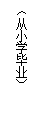 本人简历起止年月起止年月起止年月所   在   单   位所   在   单   位所   在   单   位所   在   单   位所   在   单   位所   在   单   位所   在   单   位所   在   单   位所   在   单   位职  业职  业职  业近期2寸本人照片近期2寸本人照片近期2寸本人照片近期2寸本人照片近期2寸本人照片近期2寸本人照片近期2寸本人照片本人简历近期2寸本人照片近期2寸本人照片近期2寸本人照片近期2寸本人照片近期2寸本人照片近期2寸本人照片近期2寸本人照片本人简历近期2寸本人照片近期2寸本人照片近期2寸本人照片近期2寸本人照片近期2寸本人照片近期2寸本人照片近期2寸本人照片本人简历近期2寸本人照片近期2寸本人照片近期2寸本人照片近期2寸本人照片近期2寸本人照片近期2寸本人照片近期2寸本人照片本人简历近期2寸本人照片近期2寸本人照片近期2寸本人照片近期2寸本人照片近期2寸本人照片近期2寸本人照片近期2寸本人照片家庭主要成员情况姓  名姓  名姓  名称  谓称  谓工    作    单    位工    作    单    位工    作    单    位工    作    单    位工    作    单    位工    作    单    位工    作    单    位工    作    单    位工    作    单    位工    作    单    位工    作    单    位工    作    单    位工    作    单    位工    作    单    位工    作    单    位工    作    单    位工    作    单    位家庭主要成员情况家庭主要成员情况家庭主要成员情况家庭主要成员情况报名号报名号报名号报名号准考证号准考证号准考证号准考证号准考证号准考证号身份证号身份证号身份证号身份证号身份证号身份证号身份证号身份证号身份证号身份证号身份证号身份证号身份证号通讯地址通讯地址通讯地址通讯地址邮政编码邮政编码邮政编码邮政编码脱产函授函授函授业余业余业余业余高升本高升本高升本高升本高升本高升专高升专高升专高升专专升本专升本成人高考成绩成人高考成绩总分总分科目名称统考科目统考科目统考科目统考科目统考科目统考科目统考科目统考科目统考科目统考科目统考科目统考科目统考科目统考科目统考科目加试科目加试科目加试科目成人高考成绩成人高考成绩总分总分科目名称成人高考成绩成人高考成绩成绩2021级成教（业余、函授）新生报到程序单2021级成教（业余、函授）新生报到程序单2021级成教（业余、函授）新生报到程序单2021级成教（业余、函授）新生报到程序单2021级成教（业余、函授）新生报到程序单专业：层次：层次：报到日期：报到日期：姓名：性别：性别：性别：学号：一、继教学院：（成教办公室）
1、审核录取信息
2、审查录取资格
3、填写并发新生报到程序单经办人：一、继教学院：（成教办公室）
1、审核录取信息
2、审查录取资格
3、填写并发新生报到程序单经办人：三、继教学院：（成教办公室）

发新生入学登记表经办人：三、继教学院：（成教办公室）

发新生入学登记表经办人：三、继教学院：（成教办公室）

发新生入学登记表经办人：一、继教学院：（成教办公室）
1、审核录取信息
2、审查录取资格
3、填写并发新生报到程序单经办人：一、继教学院：（成教办公室）
1、审核录取信息
2、审查录取资格
3、填写并发新生报到程序单经办人：三、继教学院：（成教办公室）

发新生入学登记表经办人：三、继教学院：（成教办公室）

发新生入学登记表经办人：三、继教学院：（成教办公室）

发新生入学登记表经办人：一、继教学院：（成教办公室）
1、审核录取信息
2、审查录取资格
3、填写并发新生报到程序单经办人：一、继教学院：（成教办公室）
1、审核录取信息
2、审查录取资格
3、填写并发新生报到程序单经办人：三、继教学院：（成教办公室）

发新生入学登记表经办人：三、继教学院：（成教办公室）

发新生入学登记表经办人：三、继教学院：（成教办公室）

发新生入学登记表经办人：一、继教学院：（成教办公室）
1、审核录取信息
2、审查录取资格
3、填写并发新生报到程序单经办人：一、继教学院：（成教办公室）
1、审核录取信息
2、审查录取资格
3、填写并发新生报到程序单经办人：三、继教学院：（成教办公室）

发新生入学登记表经办人：三、继教学院：（成教办公室）

发新生入学登记表经办人：三、继教学院：（成教办公室）

发新生入学登记表经办人：一、继教学院：（成教办公室）
1、审核录取信息
2、审查录取资格
3、填写并发新生报到程序单经办人：一、继教学院：（成教办公室）
1、审核录取信息
2、审查录取资格
3、填写并发新生报到程序单经办人：三、继教学院：（成教办公室）

发新生入学登记表经办人：三、继教学院：（成教办公室）

发新生入学登记表经办人：三、继教学院：（成教办公室）

发新生入学登记表经办人：一、继教学院：（成教办公室）
1、审核录取信息
2、审查录取资格
3、填写并发新生报到程序单经办人：一、继教学院：（成教办公室）
1、审核录取信息
2、审查录取资格
3、填写并发新生报到程序单经办人：三、继教学院：（成教办公室）

发新生入学登记表经办人：三、继教学院：（成教办公室）

发新生入学登记表经办人：三、继教学院：（成教办公室）

发新生入学登记表经办人：一、继教学院：（成教办公室）
1、审核录取信息
2、审查录取资格
3、填写并发新生报到程序单经办人：一、继教学院：（成教办公室）
1、审核录取信息
2、审查录取资格
3、填写并发新生报到程序单经办人：三、继教学院：（成教办公室）

发新生入学登记表经办人：三、继教学院：（成教办公室）

发新生入学登记表经办人：三、继教学院：（成教办公室）

发新生入学登记表经办人：一、继教学院：（成教办公室）
1、审核录取信息
2、审查录取资格
3、填写并发新生报到程序单经办人：一、继教学院：（成教办公室）
1、审核录取信息
2、审查录取资格
3、填写并发新生报到程序单经办人：三、继教学院：（成教办公室）

发新生入学登记表经办人：三、继教学院：（成教办公室）

发新生入学登记表经办人：三、继教学院：（成教办公室）

发新生入学登记表经办人：二、计财处：

交培养费：（见缴费标准一览表）经办人：二、计财处：

交培养费：（见缴费标准一览表）经办人：四、继教学院：（班主任）
1、收新生报到程序单
2、收新生入学登记表
3、收准考证原件、身份证复印件、医学类专业收相关从业资格证复印件、专升本收专科毕业证复印件
5、登记学员信息经办人：四、继教学院：（班主任）
1、收新生报到程序单
2、收新生入学登记表
3、收准考证原件、身份证复印件、医学类专业收相关从业资格证复印件、专升本收专科毕业证复印件
5、登记学员信息经办人：四、继教学院：（班主任）
1、收新生报到程序单
2、收新生入学登记表
3、收准考证原件、身份证复印件、医学类专业收相关从业资格证复印件、专升本收专科毕业证复印件
5、登记学员信息经办人：二、计财处：

交培养费：（见缴费标准一览表）经办人：二、计财处：

交培养费：（见缴费标准一览表）经办人：四、继教学院：（班主任）
1、收新生报到程序单
2、收新生入学登记表
3、收准考证原件、身份证复印件、医学类专业收相关从业资格证复印件、专升本收专科毕业证复印件
5、登记学员信息经办人：四、继教学院：（班主任）
1、收新生报到程序单
2、收新生入学登记表
3、收准考证原件、身份证复印件、医学类专业收相关从业资格证复印件、专升本收专科毕业证复印件
5、登记学员信息经办人：四、继教学院：（班主任）
1、收新生报到程序单
2、收新生入学登记表
3、收准考证原件、身份证复印件、医学类专业收相关从业资格证复印件、专升本收专科毕业证复印件
5、登记学员信息经办人：二、计财处：

交培养费：（见缴费标准一览表）经办人：二、计财处：

交培养费：（见缴费标准一览表）经办人：四、继教学院：（班主任）
1、收新生报到程序单
2、收新生入学登记表
3、收准考证原件、身份证复印件、医学类专业收相关从业资格证复印件、专升本收专科毕业证复印件
5、登记学员信息经办人：四、继教学院：（班主任）
1、收新生报到程序单
2、收新生入学登记表
3、收准考证原件、身份证复印件、医学类专业收相关从业资格证复印件、专升本收专科毕业证复印件
5、登记学员信息经办人：四、继教学院：（班主任）
1、收新生报到程序单
2、收新生入学登记表
3、收准考证原件、身份证复印件、医学类专业收相关从业资格证复印件、专升本收专科毕业证复印件
5、登记学员信息经办人：二、计财处：

交培养费：（见缴费标准一览表）经办人：二、计财处：

交培养费：（见缴费标准一览表）经办人：四、继教学院：（班主任）
1、收新生报到程序单
2、收新生入学登记表
3、收准考证原件、身份证复印件、医学类专业收相关从业资格证复印件、专升本收专科毕业证复印件
5、登记学员信息经办人：四、继教学院：（班主任）
1、收新生报到程序单
2、收新生入学登记表
3、收准考证原件、身份证复印件、医学类专业收相关从业资格证复印件、专升本收专科毕业证复印件
5、登记学员信息经办人：四、继教学院：（班主任）
1、收新生报到程序单
2、收新生入学登记表
3、收准考证原件、身份证复印件、医学类专业收相关从业资格证复印件、专升本收专科毕业证复印件
5、登记学员信息经办人：二、计财处：

交培养费：（见缴费标准一览表）经办人：二、计财处：

交培养费：（见缴费标准一览表）经办人：四、继教学院：（班主任）
1、收新生报到程序单
2、收新生入学登记表
3、收准考证原件、身份证复印件、医学类专业收相关从业资格证复印件、专升本收专科毕业证复印件
5、登记学员信息经办人：四、继教学院：（班主任）
1、收新生报到程序单
2、收新生入学登记表
3、收准考证原件、身份证复印件、医学类专业收相关从业资格证复印件、专升本收专科毕业证复印件
5、登记学员信息经办人：四、继教学院：（班主任）
1、收新生报到程序单
2、收新生入学登记表
3、收准考证原件、身份证复印件、医学类专业收相关从业资格证复印件、专升本收专科毕业证复印件
5、登记学员信息经办人：二、计财处：

交培养费：（见缴费标准一览表）经办人：二、计财处：

交培养费：（见缴费标准一览表）经办人：四、继教学院：（班主任）
1、收新生报到程序单
2、收新生入学登记表
3、收准考证原件、身份证复印件、医学类专业收相关从业资格证复印件、专升本收专科毕业证复印件
5、登记学员信息经办人：四、继教学院：（班主任）
1、收新生报到程序单
2、收新生入学登记表
3、收准考证原件、身份证复印件、医学类专业收相关从业资格证复印件、专升本收专科毕业证复印件
5、登记学员信息经办人：四、继教学院：（班主任）
1、收新生报到程序单
2、收新生入学登记表
3、收准考证原件、身份证复印件、医学类专业收相关从业资格证复印件、专升本收专科毕业证复印件
5、登记学员信息经办人：二、计财处：

交培养费：（见缴费标准一览表）经办人：二、计财处：

交培养费：（见缴费标准一览表）经办人：四、继教学院：（班主任）
1、收新生报到程序单
2、收新生入学登记表
3、收准考证原件、身份证复印件、医学类专业收相关从业资格证复印件、专升本收专科毕业证复印件
5、登记学员信息经办人：四、继教学院：（班主任）
1、收新生报到程序单
2、收新生入学登记表
3、收准考证原件、身份证复印件、医学类专业收相关从业资格证复印件、专升本收专科毕业证复印件
5、登记学员信息经办人：四、继教学院：（班主任）
1、收新生报到程序单
2、收新生入学登记表
3、收准考证原件、身份证复印件、医学类专业收相关从业资格证复印件、专升本收专科毕业证复印件
5、登记学员信息经办人：二、计财处：

交培养费：（见缴费标准一览表）经办人：二、计财处：

交培养费：（见缴费标准一览表）经办人：四、继教学院：（班主任）
1、收新生报到程序单
2、收新生入学登记表
3、收准考证原件、身份证复印件、医学类专业收相关从业资格证复印件、专升本收专科毕业证复印件
5、登记学员信息经办人：四、继教学院：（班主任）
1、收新生报到程序单
2、收新生入学登记表
3、收准考证原件、身份证复印件、医学类专业收相关从业资格证复印件、专升本收专科毕业证复印件
5、登记学员信息经办人：四、继教学院：（班主任）
1、收新生报到程序单
2、收新生入学登记表
3、收准考证原件、身份证复印件、医学类专业收相关从业资格证复印件、专升本收专科毕业证复印件
5、登记学员信息经办人：二、计财处：

交培养费：（见缴费标准一览表）经办人：二、计财处：

交培养费：（见缴费标准一览表）经办人：四、继教学院：（班主任）
1、收新生报到程序单
2、收新生入学登记表
3、收准考证原件、身份证复印件、医学类专业收相关从业资格证复印件、专升本收专科毕业证复印件
5、登记学员信息经办人：四、继教学院：（班主任）
1、收新生报到程序单
2、收新生入学登记表
3、收准考证原件、身份证复印件、医学类专业收相关从业资格证复印件、专升本收专科毕业证复印件
5、登记学员信息经办人：四、继教学院：（班主任）
1、收新生报到程序单
2、收新生入学登记表
3、收准考证原件、身份证复印件、医学类专业收相关从业资格证复印件、专升本收专科毕业证复印件
5、登记学员信息经办人：二、计财处：

交培养费：（见缴费标准一览表）经办人：二、计财处：

交培养费：（见缴费标准一览表）经办人：四、继教学院：（班主任）
1、收新生报到程序单
2、收新生入学登记表
3、收准考证原件、身份证复印件、医学类专业收相关从业资格证复印件、专升本收专科毕业证复印件
5、登记学员信息经办人：四、继教学院：（班主任）
1、收新生报到程序单
2、收新生入学登记表
3、收准考证原件、身份证复印件、医学类专业收相关从业资格证复印件、专升本收专科毕业证复印件
5、登记学员信息经办人：四、继教学院：（班主任）
1、收新生报到程序单
2、收新生入学登记表
3、收准考证原件、身份证复印件、医学类专业收相关从业资格证复印件、专升本收专科毕业证复印件
5、登记学员信息经办人：